Letters 216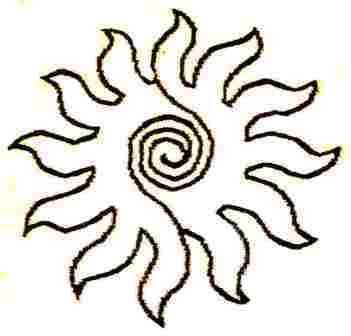 Ultimately we are Light. Beyond the matter that revolves around particles of light, the light we continue to seek is that of reason, and then the Light of Spirit to reach the Fifth Sun, the Sun of Being, which makes us feel everything as a whole, the Universe as ours. Then will come the Light of the Seventh Sun with which we will end our stay in this planetary dimension.Our initiatory rituals are based, from a certain angle, on the same principle. A Getuls should know this so as not to incur in protocol faults and believe that they keep him for a long time in the same Degree for no reason. But it must be taken into account that the Light is in ascent, from the depths of the Being, then the Light that is sought must come from above and the combination of the two creates the horizontal whirlwind, always from the left to the right, which gives life to both Man and Woman.For example, in our case, the earth rotates in a horizontal plane from right to left. That is why it is said that the Light comes from the East to the West, when it is the opposite. However, it is also the opposite, the turning to the right favors life and makes it turn in the opposite direction, it makes it solidary with the earth. The circulation of light follows a double track, just as scientists schematize DNA. And what is more, if it were not so, the phenomenon where the woman has the power to catch the Word and make it flesh, as it is said in the mystical sense, would not occur. In reality, she polarizes herself through the sexual act and serves as a carrier between a higher plane and the plane of Being, Female or Male, giving rise to the appearance of Life. Her role is to be the preserver of Life.On the material plane the same thing happens, even if we are not very conscious of it. We become extraordinarily sensitized, as a repetition, of when we passed through the stage of chemical elements in the midst of a multitude of processes of elemental organization that took us to the stage of valorization and from there to the mental, spiritual and synthesis processes in the Fifth Sun - the great unknown of the Universe, according to the SMA - that makes us perceive the Universe as part of us. The same happens with objects in polarity, which change pole. For example, the first plane is positive, the second is passive, in relation to the first, and so on, until we reach the plane of the Seventh Sun. Everything is contained in the Rituals to make us conscious, by force of repetitions.This has given rise to the underestimation of the role of Women in ritual acts and preference is given to Men, and it is up to Initiates to put things in their place, asking women what they would like to do when they reach the high degrees, because it is well known that in the lower degrees their interpretation of converting the Word into Flesh and adopting a passive attitude in front of the degrees of high Initiation weighs heavily and does not necessarily have to be like that. We need to prepare our women for the new Age of Aquarius, which is, mainly, the Age of Knowledge, the Age of Consciousness.Japanese scientists have already discovered that the human being, man or woman, emits light, only in minimal quantities, something already known by the Initiates. Hence the ever-present idea of going in search of light, which attracts, by polarity, the black light, which has served to assign to women a sinister plan in the popular planes  of existence of faith. For that reason, in the stage of believing they were persecuted in some cases for association with the devil, and at least they were prevented from access to the Religious Orders. What is to be understood is that, certainly, Woman attracts the Word, which is nothing else than the Light of the Sun, and converts it into flesh, to give strength to life, even when it is on a low level plane, and converts it with her own body into Life, without projections downward, a thing more attributable to man of low instincts.All this is changing rapidly and already women, in general, are taking political and leadership positions at an ever-increasing rate, even when their nature tells them that their place is at the side of Life. In my own family, for example, two of my granddaughters and a daughter-in-law are graduates, or about to graduate on their own, as Ph.D.'s in different branches of science and philosophy. They have the patience and understanding to make it instead of rushing to earn money.I think it is necessary that we Royal Initiates should help them. That is why I said that two things should be studied in the recent Most Honorable Collegiate Body, the Circulation of Light and the role of Women in the Degrees of High Initiation. The first has begun to be studied in a practical way and I have good references, about the second I have nothing, except for my own investigations, which in no way I intend to impose on anyone, but to let events overcome the current conditions. It is not a matter of forcing situations, but I hope that when the 72 years - a degree of arc of the present Aquarius Age - are completed, this situation will be fulfilled at the request of women without tutelage or compromises.Another thing to take into account is that the Light, in order to become visible, has to act in polarity to give us an idea of the time and space it occupies. Otherwise it would be very limited in its functions and its plan for life is to show us its limits, according to its plane of manifestation. That is why man and woman act in polarity to appreciate their scope. Hence their reaches upward as light and downward as darkness. But both downward and upward it is a question of Light as the motive of Life.The processes of Life are long in space, because of the integration of elements that must be tested before becoming elements that form the basis for other elements that must be organized later to be integrated into the same process and, finally, to make us more conscious of what we live until we become all-encompassing, both as Man and as Woman. To be a single light is our final destiny.Sat Arhat José Marcelli
August 6, 2009
www.redgfu.net/jmnOriginal text in Spanish:
www.josemarcellinoli.com/2009/pdf/2009_cartas_216.pdf
Translation by: Marcos Paulo González Otero
email: gmarcosp@gmail.com
www.otero.pw
WhatsApp/Telegram: +52 686 119 4097
Version: 05052022-01
Please feel free to forward opinions and corrections.